/	: 23/12/2021 09:45:09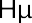 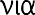 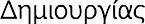 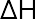 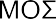 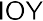 /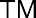 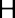 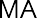 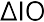 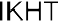 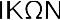 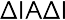 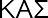 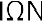 /	:	185910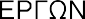 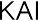 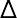 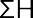 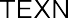 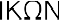 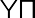 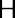 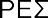 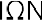 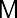 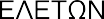 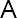 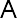 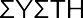 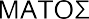 :	2021/    .   . 20/2021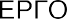 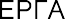 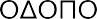 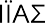 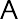 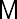 :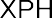 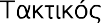 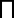 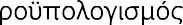 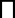 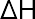 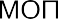 (	):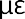 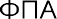 2.500.000,00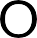 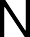 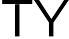 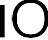 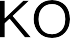 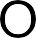 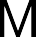 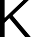 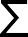 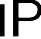 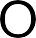 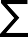 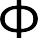 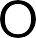 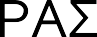 ( 95, . 2  )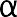 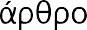 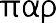 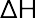 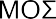 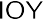 /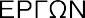 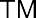 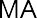 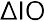 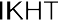 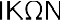 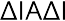 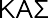 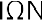 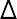 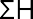 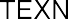 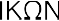 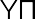 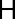 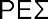 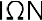 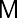 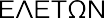 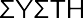 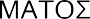                                                            /	:	185910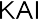 :	2021/    .   . 20/2021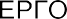 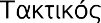 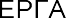 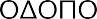 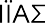 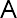 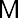 :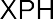 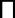 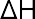 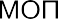 (	):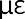 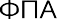 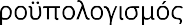 2.500.000,00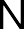 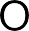 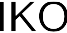 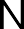 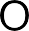 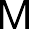 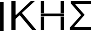 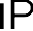 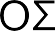 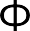 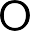 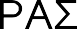 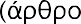 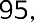 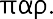 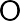 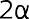 :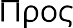 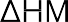 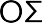 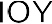 /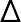 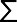 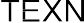 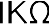 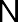 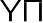 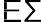 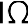 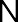 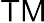 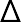 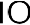 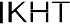 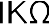 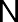 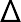 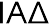 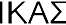 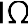 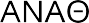 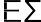 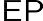 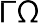 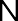 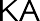 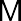 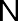 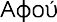 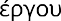 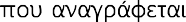 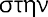 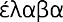 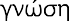 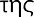 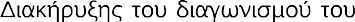 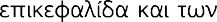 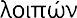 ,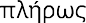 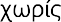 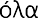 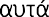 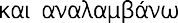 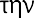 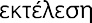 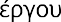 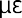 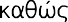 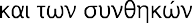 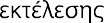 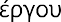 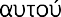 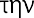 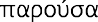 .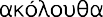 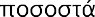 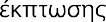 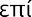 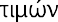 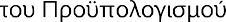 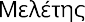 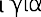 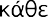 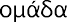 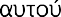                                                                                           .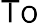 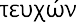 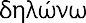 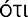 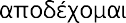 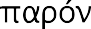 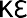 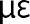 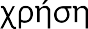 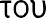 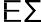 70A7413D8C1156B006F73A682C86B091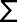 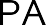 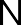 /	: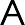 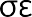 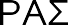 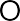 .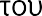 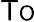 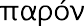 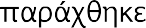 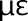 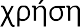 70A7413D8C1156B006F73A682C86B091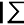 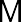 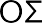 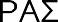 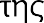 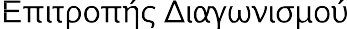 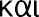 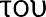 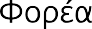 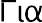 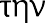 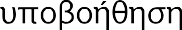 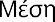 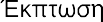 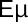 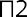 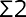 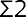 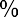 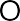 .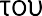 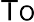 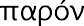 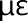 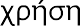 70A7413D8C1156B006F73A682C86B091         (%)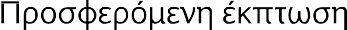 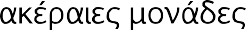          (%)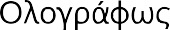 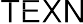 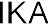 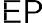 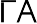 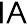 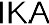 -	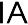 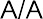 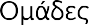 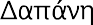 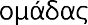 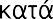 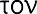 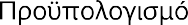 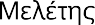 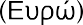 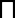 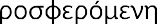 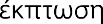 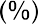 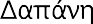 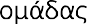 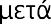 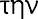 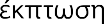 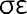 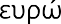 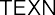 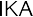 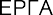 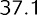 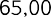 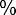 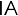 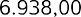 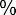 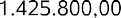 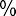 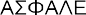 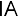 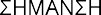 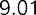 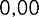 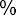 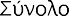 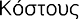 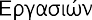 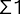 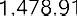 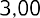 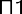 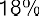 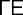 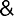 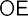 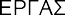 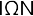 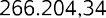 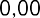 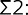 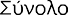 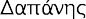 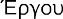 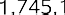 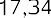 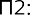 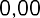 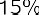 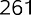 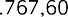 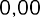 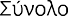 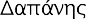 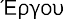 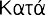 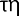 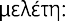 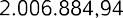 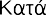 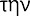 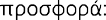 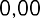 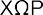 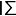 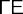 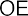 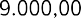 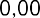 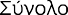 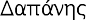 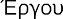 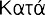 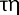 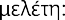 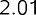 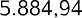 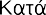 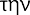 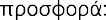 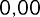 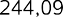 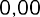 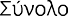 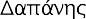 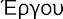 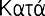 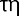 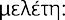 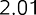 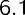 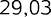 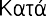 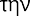 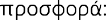 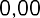 